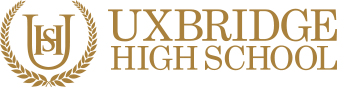 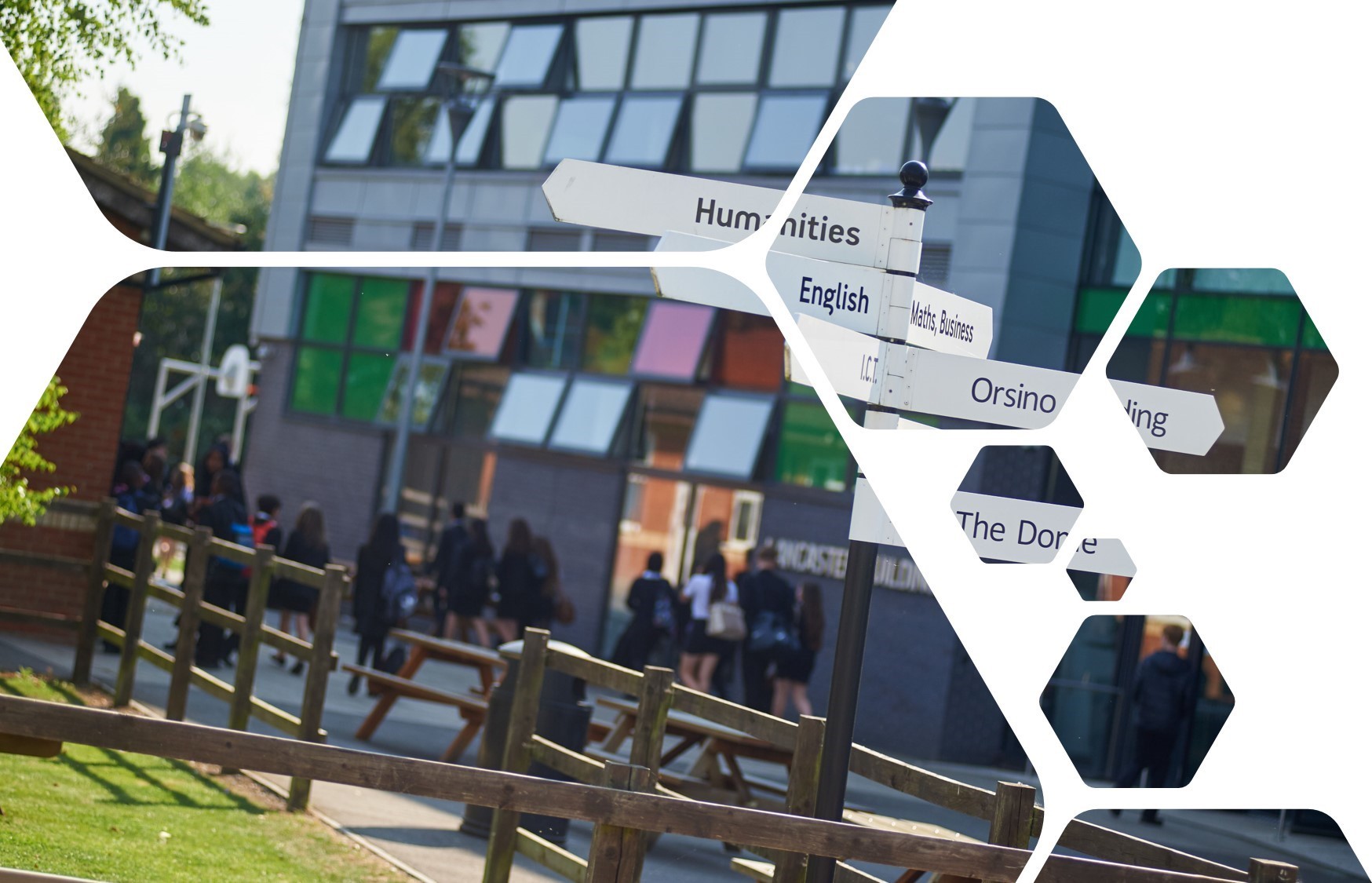 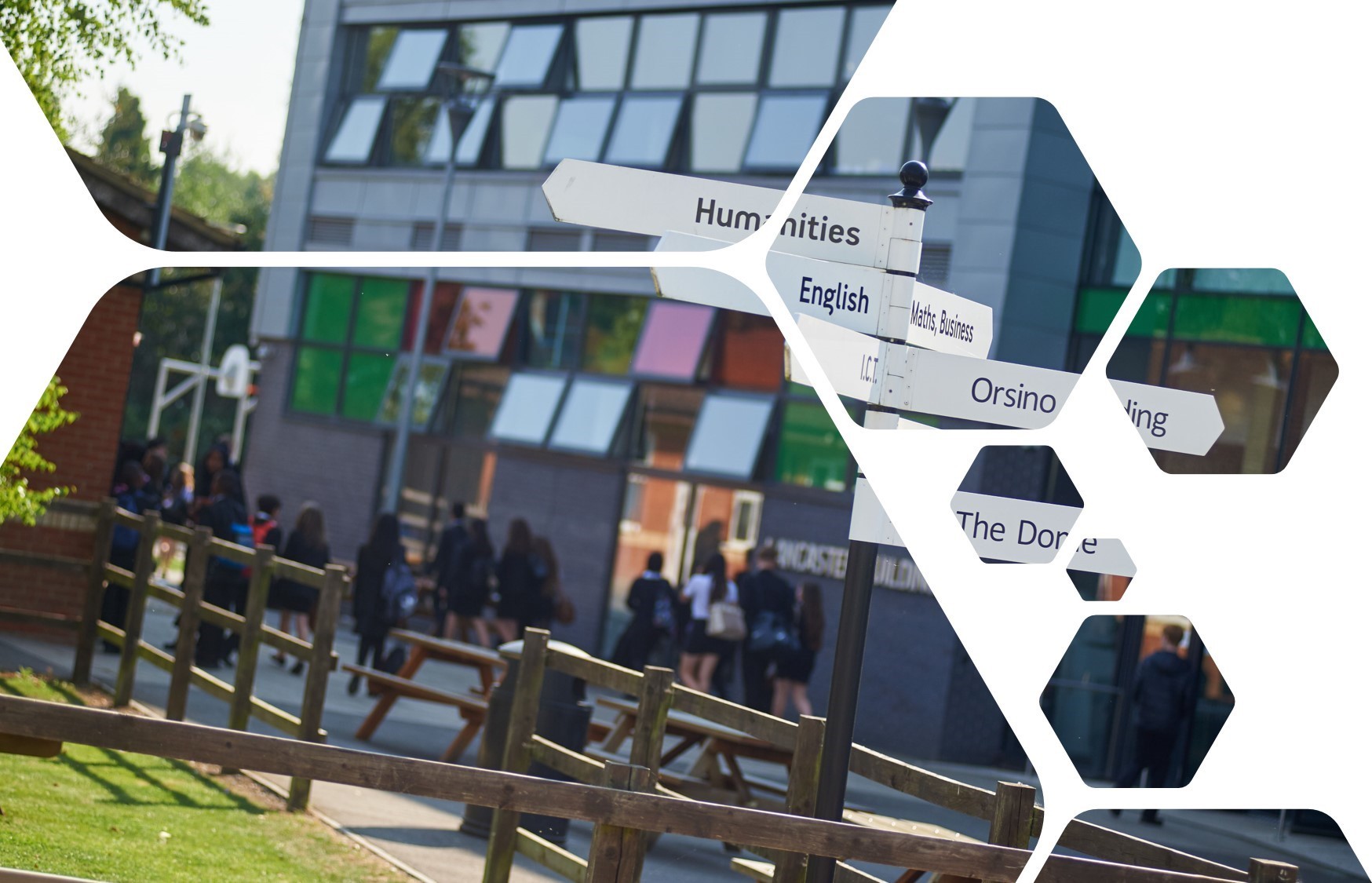 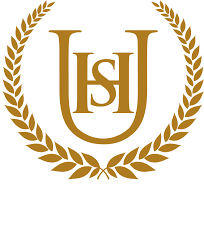 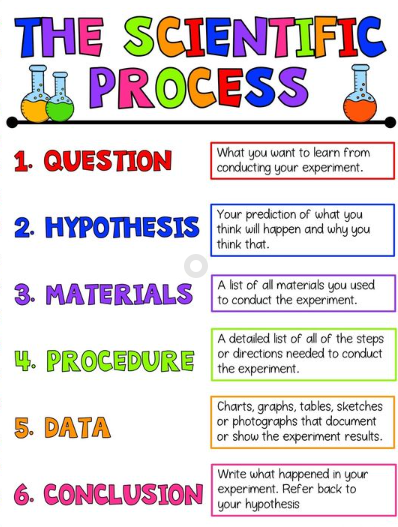 The Scientific MethodA scientific method consists of six key steps.Watch the video using the link, then write down the steps below. https://www.youtube.com/watch?v=yi0hwFDQTSQNow follow the instructions on the pages below and complete the tasks.Scientific enquiryTask 1 - Choose the best explanation to explain each statement. Some explanations match more than one statement.The first one has been done for you.: Scientists repeat experiments because they need to make their results as accurate as possible.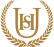 Task 2 – Units and MeasurementsMatch the correct units to the measurements. The first one is done for you.Task 3: ExperimentDes carries out a simple experiment to investigate how things warm up.Des did an investigation on the bench in his laboratory.He put some ice in a plastic cup and the same amount of ice in another plastic cup.Cup 1 was not insulated. Cup 2 had a thick cloth around it.Des measured the temperature every minute, collected his results and plotted a graph.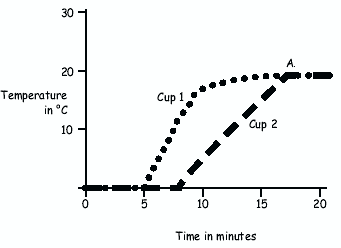 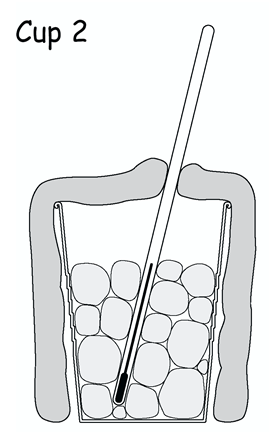 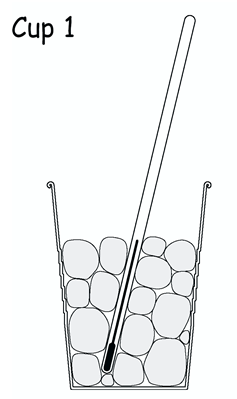 Match up the correct statements to answer the questions in the left- hand column.Task 4: Biology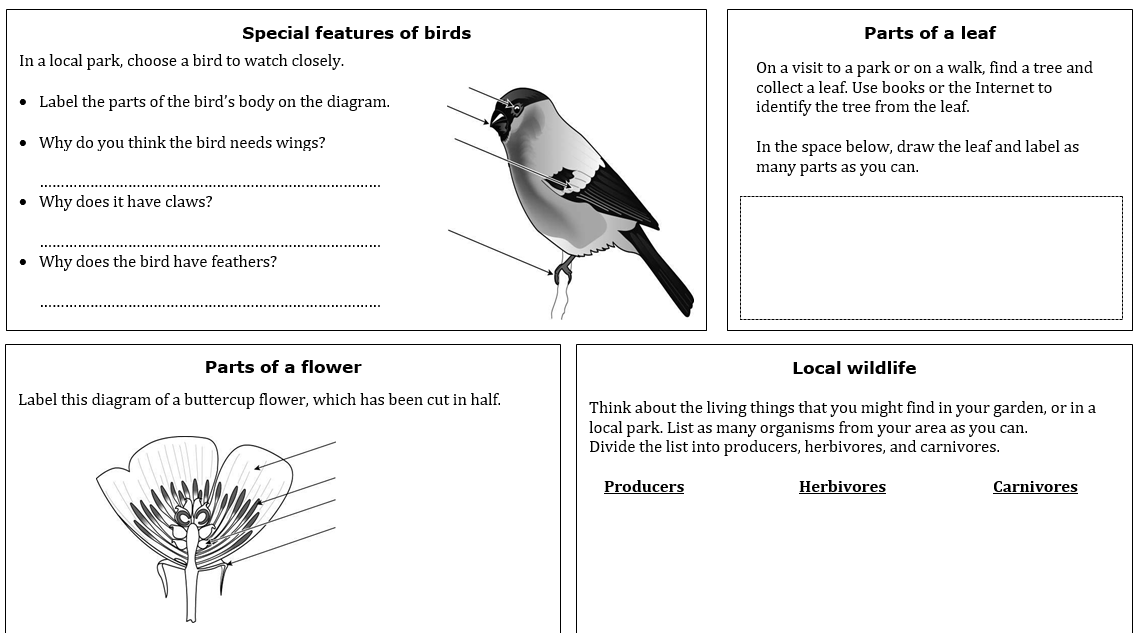 Task 5: Chemistry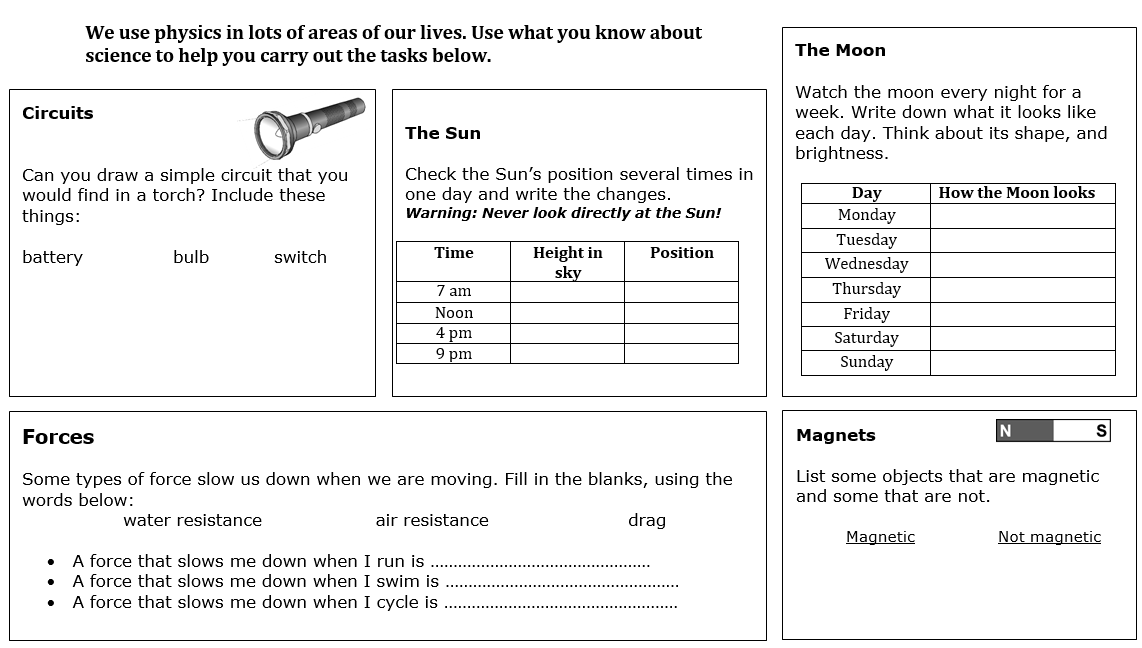             Task 6: PhysicsstatementbecauseexplanationScientists repeat measurementsIn an enquiry scientists change one thing while keeping everything else the sameScientists make sure they have enough readings Scientists draw graphs of their resultsWhen collecting results scientists measure things carefullyScientists often make a prediction Scientists use scientific ideasScientists often do a control experiment wherethey keep everything the samebecauseit makes it easier to spot patterns in their resultsto help them decide what to investigate they want to be sure of their conclusionsthey need to make sure the effect is not just something that would have happened anywaythey need to make their results as accurate as possiblethey often have an idea of what will happen before they do the experimentthey want to make it a fair testthey want to make sure their results are reliablecmThe speed of a traincm2	Length of an earthwormcm2	Length of an earthwormN/cm2The area of a shoe in contactwith the groundcm3The pressure exerted by a forceover a specified areaAThe volume of copper sulfate solutionat the start of an experimentJThe current in an electric circuitNThe amount of energy transferredin an activity°CThe force acting on somethingpHThe temperature of a beakerof waterkm/hourThe acidity or alkalinity ofa solutionWhy did the lines for both cups  join and become horizontal at ‘A’?The same size, type and thickness of cup, put the cups in a similar position on the bench, stirring the  contents of both cupsWhat was happening in both  cups in the first 5 minutes?The water in the cups  had reached room temperatureDes correctly said that the temperature of the water in cup 2 started to rise quickly  after about ……… The ice was meltingDes said that the graph shows that his prediction was correct.What do you think his  prediction was?8 minutesWhat does Des have to do to make sure his prediction was correct?That the ice would take  longer to melt in the insulated cupDes says that he did a fair test by putting the same amount of ice in each cup. What else would he have to do to make the test fair?He must repeat the  experiment